TEHNISKĀ SPECIFIKĀCIJA Nr. TS_1603.015 v1 Leņķa slīpmašīna, darbināma no elektrotīkla, 150mmAttēlam ir informatīvs raksturs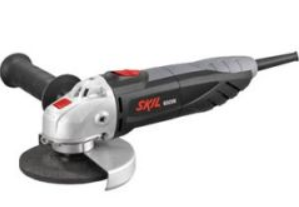 Nr.AprakstsMinimāla tehniskā prasībaPiedāvātās preces konkrētais tehniskais aprakstsAvotsPiezīmesVispārīgā informācijaVispārīgā informācijaRažotājs (nosaukums, atrašanās vieta).Norādīt informācijuNr. 1603.015 Leņķa slīpmašīna, darbināma no elektrotīkla, 150mm Norādīt pilnu preces tipa apzīmējumuPreces marķēšanai pielietotais EAN kods, ja precei tāds ir piešķirtsNorādīt vērtībuNorādīt vai, izmantojot EAN kodu, ražotājs piedāvā iespēju saņemt digitālu tehnisko informāciju par preci (tips, ražotājs, tehniskie parametri, lietošanas instrukcija u.c.)Norādīt informācijuParauga piegāde laiks tehniskajai izvērtēšanai (pēc pieprasījuma), darba dienasNorādīt vērtībuStandartiStandartiAtbilstība Eiropas direktīvai 2014/30/ES par elektromagnētisko savietojamību.AtbilstEiropas direktīvai 2000/14/EK AtbilstCE marķējums atbilstoši Eiropas direktīvai 2006/42/EK par mašīnām.AtbilstTestēts saskaņā ar EPTADokumentācijaDokumentācijaPielikumā, kā atsevišķs fails  iesniegts preces attēls, kurš atbilst sekojošām prasībām: ".jpg" vai “.jpeg” formātā;izšķiršanas spēja ne mazāka par 2Mpix;ir iespēja redzēt  visu produktu un izlasīt visus uzrakstus uz tā;attēls nav papildināts ar reklāmu.AtbilstOriģinālā lietošanas instrukcija sekojošās valodāsLV EPTA tests (pēc pieprasījuma), darba dienasNorādīt vērtībuTehniskā informācijaTehniskā informācijaJauda≥ 1400 WGriezējdiska diametrs150 mmApgriezienu skaits≥  9000 apgr/minAss M 14Apgriezienu ātruma kontroleRegulējamaVibrāciju līmenis≤ 8,5 m/sec2Svars    2,4 kg līdz 3 kgBarošanas vada garums≥  2,0 mSpriegums - viena fāze 230 VObligātā komplektācijaObligātā komplektācijaSānu rokturisIekļauts komplektāRegulējams diska aizsargsIekļauts komplektāInstruments/atslēga griezējdiska  nomaiņai (Ja nepieciešams)Iekļauts komplektā